Домашнее задание по предмету «Беседы об искусстве»1 класс ДПОПТема урока: Металл. Эскизирование.Ознакомится с особенностями изображения металлических предметов.Выполнение эскиза с применением изученного материала по предложенным образцам.Пример :рисунок.Чем следует руководствоваться при рисовании металла?Самое главное при рисовании материала, такого как металл – это понимание того, как отражается свет от поверхности и какая часть света попадает в глаз.1. Весь свет, попадающий на металл разделяется на две группы лучейОтражающиесяПоглощающиеся материаломОсобенностью рисования метала, как все знают, является изображение его сильного отражения. Большую часть света попадающую на металл он отражает.На следующей картинке много различных металлов, у каждого есть свои особенности.Таким образом нужно для того, чтобы добиться нужного эффекта от реалистичности маталла – следует с расстановочкой подойти к реалистичному и продуманному отражению.Плюс в том, что в отражении можно отразить не видимую часть сцены, которая расположена за обозревателем – можно извлечь из такого построения сцены неплохой эффект.Так же Металл имеет свой цвет. Блики от источников света, расположенные в дали от металла, преобретают цвет ближе к цвету самого металла.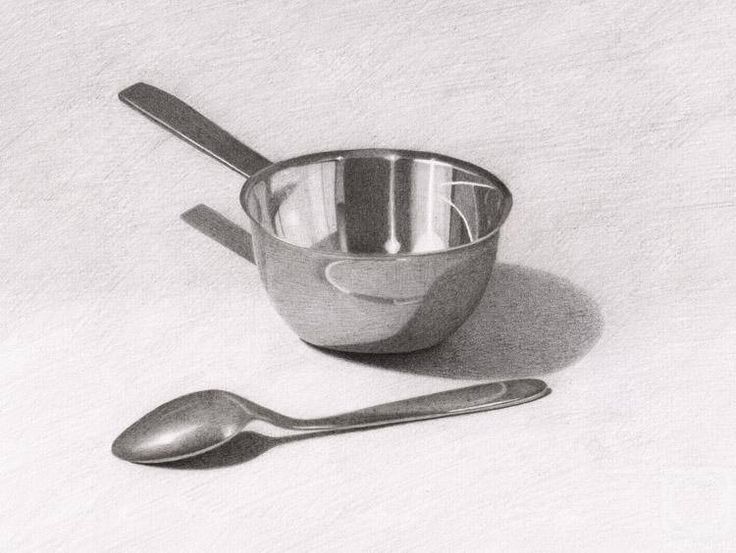 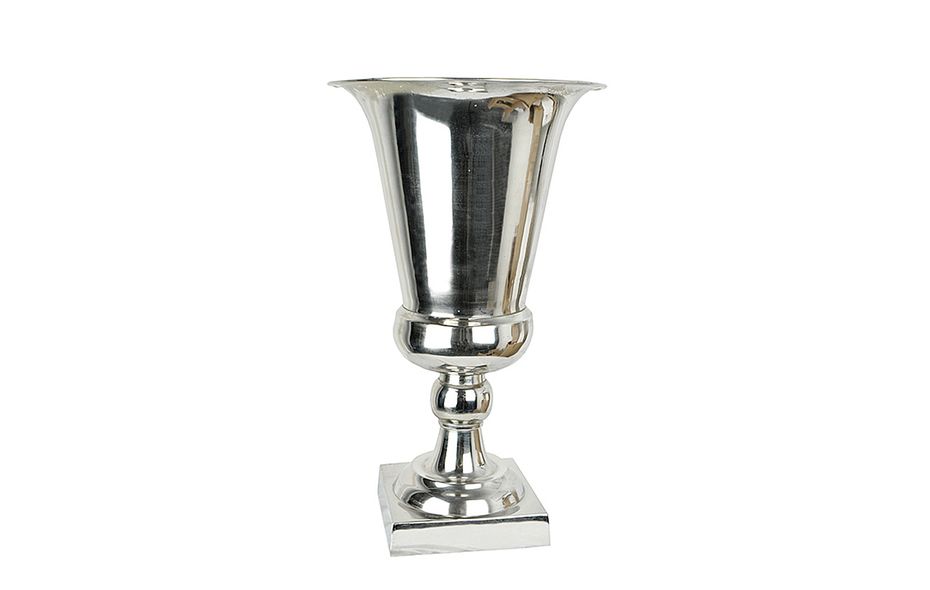 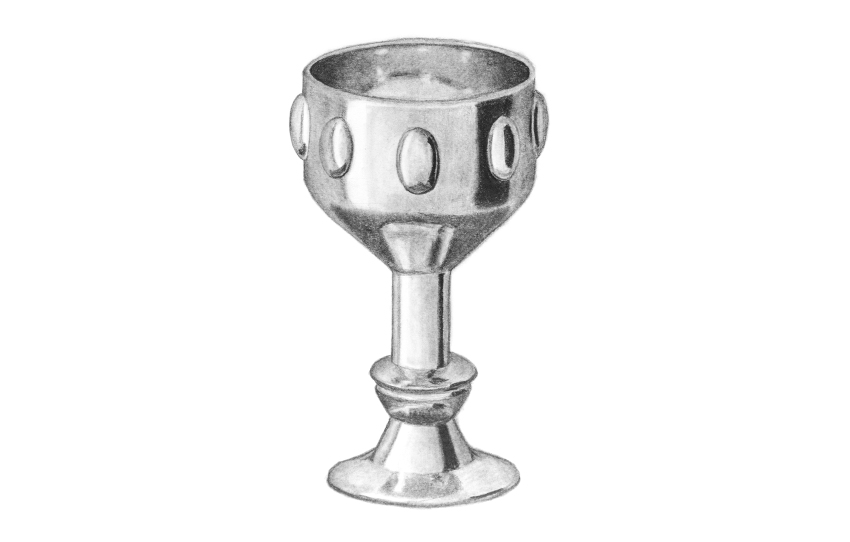 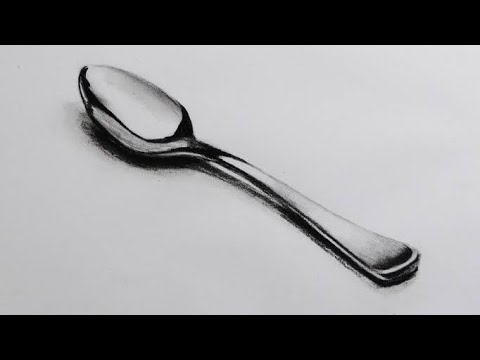 